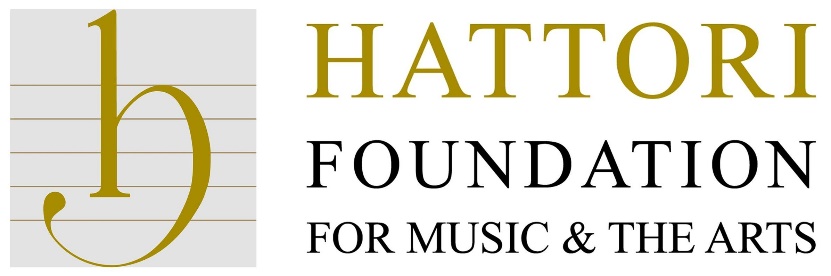 Senior award application pack 2020Application deadline 30 April 2020 – 
deadline extended to Friday 24 July 2020Thank you very much for your interest in applying for a Hattori Foundation senior award.  The Trustees of the Hattori Foundation invite exceptionally talented instrumental soloists (21-27 years of age) whose talent and achievements give promise of an international career to apply for financial assistance between 1 September 2020 and 31 August 2021.  Before filling out the application form please make sure you read through the following information. AWARDS:Living allowance awards are paid in 10 monthly instalments from September to June.  Project-based awards are generally paid on the provision of invoices/receipts.The Trustees of the Hattori Foundation also consider whether from the applicants there is a performer ready to benefit from the challenge and professional exposure of a performance with a leading London orchestra.  If so, we seek to create an opportunity for that performance to happen. GENERAL CRITERIA:APPLICATION / AUDITIONS PROCESS:Stage 1 – APPLICATION (by 24 July 2020)Applicants should submit the following items to the Hattori Foundation via email (admin@hattorifoundation.org.uk) or post (7 Exton Street, London SE1 8UE).  Applicants will be advised whether or not they have progressed to Stage 2.Stage 2 – AUDITIONS Auditions will take place on 12/13 September in Waterloo, London.

Those reaching this stage will be invited to present a 20-minute recital programme of contrasting works from multiple periods (e.g. baroque, classical, romantic, 20th Century, 21st Century).  This programme may include works from the Stage 1 recording.The recital will be followed by an interview with the Trustees, the Music Advisor and an independent adjudicator if appropriate. 
The nature and amount of the award will be determined by the Trustees after assessing individual talent, musicality and the suitability of the assistance for which the applicant has applied.  Applicants will be notified in writing as to the outcome of their audition during the following week.  If successful, award payments will commence from September 2020.
Applicants may not contact any trustee regarding their application or performance.  Any such approach would disallow their application.All correspondence and completed application forms and references should be sent to:
The AdministratorHattori Foundation7 Exton StreetLondon  SE1 8UE
Telephone:  020 7620 3053   Fax:  020 7620 3054  Email:  admin@hattorifoundation.org.ukCLOSING DATE FOR APPLICATIONS 24 JULY 2020 (postponed from 30 April 2020)We wish you all the best with your application.Yours sincerely,Esme Lees, Administrator SENIOR AWARD SOLOIST APPLICATION FORM 2020Name: ………………………………………………………..  Instrument: ……………………………………………Date of birth: ……………………………  Nationality: ………………………………………………………………(Non-British applicants please give date when permanent residency began: ………………..)Email address: ……………………………………………………………………………………………………………..Telephone no: ……………………………………………….……………………………………………………………..Address for correspondence: …………………………..……………………………………………………………..….…………………………………………………………………  Postcode: ……………………………………………..
Please indicate the category in which you are applying for assistance:   financial assistance relating to intensive private study in the UK or abroad   financial assistance to attend masterclasses   living allowance and travel expenses in connection with a post-graduate course (course fees are not funded)   living allowance in the UK to reduce the need for work unrelated to performance   financial assistance (sponsorship) in connection with concert performances   travelling expenses in order to enter international competitionsPlease complete (or attach) the following:Biography or C.V. which includes the following information:the age at which your music studies commenceda list of teachers in the UK and abroad and date of study with eacha list of examinations taken (if any) with dates and resultsname, date and result of any national or international competition in which you have competeddetails of solo concert experience within the last 2 years and of future solo engagements both confirmed and unconfirmed<insert here, or attach> ……………………………………………………………………………………………………………………………………..……………………………………………………………………………………………………………………………………..Please describe your own ideas as to how your soloist career could best be furthered……………………………………………………………………………………………………………………………………..……………………………………………………………………………………………………………………………………..……………………………………………………………………………………………………………………………………..Full details of the project you are applying for assistance with, together with an indication of all costs involved……………………………………………………………………………………………………………………………………..……………………………………………………………………………………………………………………………………..……………………………………………………………………………………………………………………………………..Your programme proposal (with timings) for the recital in Stage 2……………………………………………………………………………………………………………………………………..……………………………………………………………………………………………………………………………………..……………………………………………………………………………………………………………………………………..In addition, please submit: A recording (minimum 30 minutes) of at least 3 contrasting works from different periods, including Classical and Contemporary.  Recordings must have been made within 8 months of the application deadline.  This may be submitted via URL link to online recordings, or CD.  URL Links:………………………………………………………………………………………………………………………………………………………………………………………………………………………………………………………………………………………………………………………………………………Two references under sealed cover (on the forms provided below), one from your current teacher and one from a prominent musician. References may be posted in sealed envelopes or may be submitted via email directly by your referee.Completed application forms and references should be sent to:
The AdministratorHattori Foundation7 Exton StreetLondon  SE1 8UE
Telephone:  020 7620 3053   Fax:  020 7620 3054  Email:  admin@hattorifoundation.org.ukTHE CLOSING DATE FOR APPLICATIONS IS:  24 JULY 2020HATTORI FOUNDATION SENIOR AWARDS - Reference ONEAPPLICANT'S NAME:  ………………………………………………………………

What is your relationship to the applicant?  ………………………………………………………

For what length of time have you known the applicant?  …………………………………………

When did you last hear the applicant perform in public?  …………………………………………

Do you consider that the applicant has exceptional soloistic talent and do his/her achievements show the possibility of an international career?  YES/ NO REFERENCE REMARKS: (comments should be related to actual performance and may be continued on a separate sheet of A4 paper.)














REFEREE’S NAME:  ...........................................  SIGNATURE: ........................................... 

Date .....................................

Please give this reference to the applicant under sealed cover.Or, email directly to The Administrator, admin@hattorifoundation.org.ukHattori Foundation7 Exton Street, London SE1 8UE
020 7620 3053 HATTORI FOUNDATION SENIOR AWARDS - Reference TWOAPPLICANT'S NAME:  ………………………………………………………………

What is your relationship to the applicant?  ………………………………………………………

For what length of time have you known the applicant?  …………………………………………

When did you last hear the applicant perform in public?  …………………………………………

Do you consider that the applicant has exceptional soloistic talent and do his/her achievements show the possibility of an international career?  YES/ NO REFERENCE REMARKS: (comments should be related to actual performance and may be continued on a separate sheet of A4 paper.)














REFEREE’S NAME:  ...........................................  SIGNATURE: ........................................... 

Date .....................................

Please give this reference to the applicant under sealed cover.Or, email directly to The Administrator, admin@hattorifoundation.org.ukHattori Foundation7 Exton Street, London SE1 8UE
020 7620 3053Awards may be offered for:financial assistance relating to intensive private study in the UK or abroadfinancial assistance to attend masterclassesliving allowance and travel expenses in connection with a post-graduate courseliving allowance in the UK to reduce the need for work unrelated to performancefinancial assistance (sponsorship) in connection with concert performancestravelling expenses in order to enter international competitionsAwards are not available for:conductors, singers, or composersthe repair or purchase of instrumentstuition fees for full-time studyexpenses incurred outside the award yearApplicants must demonstrate exceptional talent and be of post-graduate standard. They must provide evidence of public recital or concerto performances within the preceding 12 months together with projected plans for the following 12 months.All applicants must be British citizens, Foreign Nationals normally resident in the UK, or Foreign Nationals who are studying full-time in the UK.Applicants should be 21 to 27 years of age on 30 April 2020.Applications must be supported by two referees who should be professional musicians. Written references should be on the forms provided and sent directly by the referee or in sealed envelopes.Completed application form, including all information requestedA recording    minimum 30 minutes in durationinclude at least 3 contrasting works from different periods including classical and contemporaryrecordings must have been made within 8 months of the application deadlinemay be submitted by URL links to online recordings (preferred), or by CDthe Trustees recognise that recordings may need to be made in less-than-ideal circumstances as access to studios may be limited.  Please don’t apply filters to your sound to make it sound like it comes from a hall if it’s recorded in your home.  The Trustees will be able to assess your musicianship and skill from the ‘raw’ recordings.Two references (in the format provided) supporting your applicationone from your current teacher, and one from a prominent musician.References may be posted in sealed envelopes, or may be submitted via email directly by your referee.